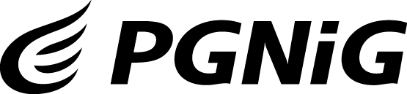 Polskie Górnictwo Naftowe i Gazownictwo S.A. z siedzibą w Warszawie01-224 Warszawa, ul Marcina Kasprzaka 25OGŁASZAPRZETARG USTNY NIEOGRANICZONYW DRODZE PUBLICZNEJ LICYTACJI NA SPRZEDAŻ: UDZIAŁÓW W PRAWACH DO ZABUDOWANEJ NIERUCHOMOŚCI GRUNTOWEJ POŁOŻONEJ W ŁODZI PRZY UL. UNIWERSYTECKIEJ 2/41. Sprzedający tj.: 1)	Polskie Górnictwo Naftowe i Gazownictwo S.A. z siedzibą w Warszawie, przy ul. Marcina Kasprzaka 25, 01-224 Warszawa, wpisana do rejestru przedsiębiorców prowadzonego przez Sąd Rejonowy dla m.st. Warszawy XII Wydział Gospodarczy Krajowego Rejestru Sądowego pod numerem KRS 0000059492, o kapitale zakładowym w wysokości 5 778 314 857 zł w całości wpłaconym, NIP: 525-000-80-28, REGON 012216736, zwana dalej „PGNiG”; 2)	Polska Spółka Gazownictwa sp. z o.o. z siedzibą w Tarnowie przy ulicy Wojciecha Bandrowskiego 16, 33-100 Tarnów Oddział Zakład Gazowniczy w Łodzi adres: ul. Targowa 18 , 90-042 Łódź, wpisana do rejestru przedsiębiorców Krajowego Rejestru Sądowego prowadzonego przez Sąd Rejonowy dla Krakowa- Śródmieścia w Krakowie, XII Wydział Gospodarczy Krajowego Rejestru Sądowego pod numerem KRS 0000374001, o kapitale zakładowym 10.488.917.050,00 zł, NIP 525 24 96 411, REGON: 142739519, zwana dalej  i PSG”, informują:2.	Przedmiotem sprzedaży są łącznie:Udział należący do PGNiG wynoszący 2695423418722750/6292651570000000 części 
w prawie użytkowania wieczystego nieruchomości gruntowej, stanowiącej własność Gminy Łódź położonej w Łodzi przy ul. Uniwersyteckiej 2/4, stanowiącej działki ewidencyjne o nr 189/43, 189/44, 189/47 w obrębie S-2, o pow. 0,4391 ha, oraz taki sam udział we współwłasności budynku biurowego o powierzchni użytkowej 8.134,75 m2 oraz garaży, stanowiących odrębny od gruntu przedmiot własności, (dalej zwany „Prawa do Nieruchomości”) orazUdział należący do PSG wynoszący 3597228151277250/6292651570000000 części w prawie użytkowania wieczystego nieruchomości gruntowej, stanowiącej własność Gminy Łódź położonej 
w Łodzi przy ul. Uniwersyteckiej 2/4, stanowiącej działki ewidencyjne o nr 189/43, 189/44, 189/47 w obrębie S-2, o pow. 0,4391 ha oraz taki sam udział we współwłasności budynku biurowego 
o powierzchni użytkowej 8.134,75 m2 oraz garaży, stanowiących odrębny od gruntu przedmiot własności, (dalej zwane: „Prawa do Nieruchomości”).dla której to nieruchomości gruntowej prowadzona jest przez Sąd Rejonowy w Łodzi – Śródmieścia 
w Łodzi, XVI Wydział Ksiąg Wieczystych, księga wieczysta nr LD1M/00327560/5, (dalej zwana: ,,Nieruchomość’’).3.	W związku z tym, że udziały opisane w pkt. 2. powyżej dotyczą praw do jednej Nieruchomości i łącznie stanowią 100%, Spółki PGNiG i PSG podjęły decyzję o sprzedaży w trybie przetargu ustnego łącznie obu ww. udziałów w prawach do Nieruchomości.  4.	W związku ze zlokalizowaną w granicach Nieruchomości czynną siecią gazową, nabywca Praw do Nieruchomości zobowiązany będzie ustanowić nieodpłatną i nieograniczoną w czasie służebność przesyłu do sieci dystrybucyjnej gazu w granicach działek oznaczonych nr 189/44 i 189/47 na rzecz PSG  o treści:- prawo Polskiej Spółki Gazownictwa Spółki z o.o. w Tarnowie do nieograniczonego korzystania przez Spółkę z nieruchomości w części objętej działką gruntu nr 189/44,  w zakresie niezbędnym do przesyłania gazu, wykonywania wszelkich prac eksploatacyjnych na sieci gazowej, swobodnym dostępie służb gazowniczych w tym przechodu i przejazdu w celu usunięcia awarii, wykonania prac konserwacyjnych, konserwatorskich, rozbiórkowych, modernizacyjnych i remontowych lub wykonania innych czynności niezbędnych dla jej prawidłowego funkcjonowania oraz prawie przebudowy, rozbudowy sieci w tym przyłączania nowych odbiorców, zgodnie z mapą, która będzie stanowiła załącznik do aktu. Załącznik z przebiegiem ww. służebności dostępny będzie do wglądu w siedzibie Sprzedającego,- prawo Polskiej Spółki Gazownictwa Spółki z o.o. w Tarnowie do nieograniczonego korzystania przez Spółkę z nieruchomości w części objętej działką gruntu nr 189/47,  w zakresie niezbędnym do przesyłania gazu, wykonywania wszelkich prac eksploatacyjnych na sieci gazowej, swobodnym dostępie służb gazowniczych w tym przechodu i przejazdu w celu usunięcia awarii, wykonania prac konserwacyjnych, konserwatorskich, rozbiórkowych, modernizacyjnych i remontowych lub wykonania innych czynności niezbędnych dla jej prawidłowego funkcjonowania oraz prawie przebudowy, rozbudowy sieci w tym przyłączania nowych odbiorców, zgodnie z mapą, która będzie stanowiła załącznik do aktu. Załącznik z przebiegiem ww. służebności dostępny będzie do wglądu w siedzibie Sprzedającego.Nabywca Praw do Nieruchomości zobowiązany będzie ustanowić na rzecz każdoczesnego właściciela bądź użytkownika wieczystego nieruchomości gruntowej położonej w Łodzi przy ul. Uniwersyteckiej 2/4, w obrębie S-02, oznaczonej jako działka nr 189/48, dla której Sąd Rejonowy w Łodzi – Śródmieścia w Łodzi, XVI Wydział Ksiąg Wieczystych prowadzi księgę wieczysta nr LD1M/00120641/6 (nieruchomość władnąca), nieodpłatną i nieograniczoną w czasie służebność gruntową swobodnego przejścia i przejazdu przez działki oznaczone nr 189/44 i 189/47 , zapewniającą dostęp  nieruchomości władnącej do drogi publicznej – ulicy Stefana Jaracza, zgodnie z mapą, która będzie stanowiła załącznik do aktu. Załącznik z przebiegiem ww. służebności dostępny będzie do wglądu w siedzibie Sprzedającego. Do ceny sprzedaży Praw do Nieruchomości wylicytowanej w przetargu zostanie doliczone 23% podatku VAT, po uprzednim złożeniu przez strony transakcji (tj. PGNiG, PSG, Nabywca Praw do Nieruchomości) oświadczenia o rezygnacji ze zwolnienia, o którym mowa w art. 43 ust. 10 i 11 ustawy o podatku od towarów i usług chyba, że strony transakcji zdecydują o zwolnieniu sprzedaży z opodatkowania podatkiem VAT, na podstawie art. 43 ust. 1 pkt 10 ustawy o podatku od towarów i usług.Część Nieruchomości obciążona jest Umową Najmu zawartą przez PGNIG, tj.:- Umowa najmu, zawarta w dniu 01.09.2015 r. na czas nieoznaczony. Powierzchnia najmu: pomieszczenia biurowe wraz z udziałem w wysokości 10%, w częściach wspólnych na 
X piętrze budynku, o łącznej powierzchni 94,67 m2; pomieszczenia magazynowe w piwnicy 
o powierzchni 50,74 m2; rozwiązanie umowy nastąpi z dniem 30 kwietnia 2020r. Część Nieruchomości obciążona jest Umowami najmu zawartymi przez PSG tj.:- Umowa najmu, zawarta w dniu 03.12.2018 r. na czas nieokreślony, najem pomieszczenia biurowego nr 713 o powierzchni 16,97 m2, rozwiązanie umowy nastąpi z dniem 30 kwietnia 2020 r.- Umowa najmu, zawarta w dniu 13 listopada 2018 r. na czas nieokreślony, najem pomieszczenia biurowego nr 2 (026) o powierzchni 15,33 m2, rozwiązanie umowy nastąpi z dniem 31 marca 2020 r.- Umowa najmu, zawarta w dniu 01.10.2018 r. na czas nieokreślony, najem pomieszczenia biurowego nr 610 o powierzchni 16,32 m2,- Umowa najmu, zawarta w dniu 27.04.2018 r. na czas nieokreślony, najem pomieszczenia biurowego A1 (antresola) o powierzchni 76,52 m2, najem pomieszczeń piwnicznych o powierzchni 59,49 m2, najem garażu nr 4,- Umowa najmu, zawarta w dniu 23.04.2014 r. na czas nieokreślony, najem pomieszczeń piwnicznych o powierzchni 69,17 m2, najem garażu nr 1,- Umowa najmu, zawarta w dniu 27.01.2017 r. na czas nieokreślony, najem garażu nr 8.Według obowiązującego „Studium uwarunkowań i kierunków zagospodarowania przestrzennego miasta Łodzi” przyjętego uchwałą nr LXIX/1753/18 Rady Miejskiej 
w Łodzi z dnia 28 marca 2018 roku przedmiotowa Nieruchomość leży w obszarze W3b – wielofunkcyjnych kwartałów śródmiejskich III. Ponadto obszar, w którym przedmiotowa nieruchomość jest położona został objęty procedurą planistyczną zmierzającą do uchwalenia planu miejscowego. Uchwałą nr LXXII/1917/18 Rady Miejskiej w Łodzi z dnia 14.06.2018 r. przystąpiono do sporządzenia MPZP dla części miasta Łodzi położonej w rejonie ulic: Stefana Jaracza, dr. S. Kopcińskiego, Prezydenta Gabriela Narutowicza i Polskiej Organizacji Wojskowej.Na terenie działki oznaczonej nr 189/44 posadowione jest urządzenie teletechniczne 
tj. rurociąg teletechniczny z kablem światłowodowym, które na podstawie art. 49 §.1 k.c. stanowi odrębny od gruntu przedmiot własności Politechniki Łódzkiej – Centrum Komputerowe i nie stanowi przedmiotu sprzedaży wraz z Nieruchomością. w związku z posadowieniem przedmiotowego urządzenia Nieruchomość jest obciążona ograniczonym prawem rzeczowym w postaci ustanowionej, na czas nieokreślony odpłatnej służebność przesyłu, na rzecz Politechniki Łódzkiej – Centrum Komputerowe, na podstawie umowy ustanowienia służebności przesyłu  z dnia 30.10.2017 r. (akt notarialny Rep. A nr 3372/2017). Zgodnie z zaświadczeniem wydanym z upoważnienia Prezydenta Miasta Łodzi w dniu 14 lutego  
2019 r. (Znak: DAR-BR-I.6872.358.2019), Rada Miejska Łodzi podjęła uchwałę nr XXV/589/16 w sprawie wyznaczenia obszaru zdegradowanego i obszaru rewitalizacji miasta Łodzi z dnia 10 lutego 2016 r., w której ustanowiono na rzecz miasta Łodzi prawo pierwokupu wszystkich nieruchomości położonych na obszarze rewitalizacji, a Nieruchomość zlokalizowana w Łodzi przy ul. Uniwersyteckiej 2/4, stanowiąca działki nr 189/43, 189/44 oraz 189/47, położona w obrębie S-2, znajduje się na obszarze zdegradowanym oraz na obszarze rewitalizacji, wobec czego Gminie Łódź przysługuje prawo pierwokupu Nieruchomości.Cena wywoławcza netto wynosi 19.140.000,00 złWadium wynosi 957.000 złWysokość postąpienia wynosi 191.400 złPrzetarg odbędzie się w dniu 22.05.2020 r. o godz. 11:00w siedzibie PGNiG S.A. w Warszawie przy ul. Marcina Kasprzaka 25, budynek C7,I piętro, sala konferencyjna BWARUNKI PRZETARGUWarunkiem przystąpienia do przetargu jest wniesienie wadium na rachunek Polskiego Górnictwa Naftowego i Gazownictwa S.A. w Warszawie w Banku BGŻ BNP Paribas S.A. nr rachunku bankowego: 35 1600 1071 0003 0117 6227 5001 w terminie do 20.05.2020 r. z dopiskiem: „wadium – sprzedaż udziałów w prawie użytkowania wieczystego do nieruchomości gruntowej 
przy ul. Uniwersyteckiej 2/4 w Łodzi, stanowiącej działki ewidencyjne nr 189/43, 189/44, 189/47”.
Za termin wpłaty wadium uważa się dzień wpływu wadium na ww. konto.W przetargu, jako Oferenci nie mogą uczestniczyć:członkowie Zarządu PGNiG S.A. z siedzibą w Warszawie, członkowie Zarządu PSG Sp. z o.o. z siedzibą w Tarnowie, członkowie Rady Nadzorczej PGNiG S.A. z siedzibą w Warszawie, członkowie Rady Nadzorczej PSG Sp. z o.o. z siedzibą w Tarnowie,osoba upoważniona na podstawie udzielonego jej przez Zarząd Spółki PGNiG S.A., lub Zarząd Spółki PSG Sp. z o.o. pełnomocnictwa do czynności zbywania nieruchomości, w tym umocowana do uruchomienia, przygotowania, wszczęcia i przeprowadzenia przetargu na sprzedaż Praw do Nieruchomości oraz jego unieważnienia, odwołania bądź zamknięcia bez dokonywania wyboru oferty,osoby, którym powierzono wykonanie czynności związanych z przeprowadzaniem przetargu,małżonek, dzieci, rodzice i rodzeństwo osób, o których mowa powyżej w pkt. 1) – 3),osoby, które pozostają z prowadzącym przetarg w takim stosunku prawnym lub faktycznym, że może to budzić uzasadnione wątpliwości, co do bezstronności prowadzącego przetarg.Do licytacji zostaną dopuszczone osoby, które wniosą wadium, zgodnie z pkt. 1 warunków przetargu powyżej, okażą dowód tożsamości oraz złożą:dowód wpłaty wadium,oświadczenie Oferenta (złożone w dniu licytacji na formularzu Sprzedającego) o przyjęciu do wiadomości, że wadium przepada na rzecz sprzedającego, jeżeli Oferent, którego oferta zostanie przyjęta, uchyli się od zawarcia umowy w terminie ustalonym przez sprzedającego albo, jeżeli żaden z uczestników przetargu nie zaoferuje ceny wywoławczej wraz z informacją o numerze rachunku bankowego, na który należy dokonać ewentualnego zwrotu wadiumoświadczenie Oferenta, że nie zachodzą wobec niego okoliczności, o których mowa w pkt 2.1) - 5) warunków przetargu powyżej,w przypadku osoby fizycznej – pełnomocnictwo współmałżonka w formie aktu notarialnego (w przypadku jego nieobecności), bądź oświadczenie w formie pisemnej, że Prawa do nieruchomości nabywane są do majątku osobistego albo, że pomiędzy współmałżonkami istnieje rozdzielność majątkowa; w przypadku nie pozostawania w związku małżeńskim – oświadczenie w formie pisemnej, że Oferent nie pozostaje w związku małżeńskim,w przypadku osoby prawnej lub jednostki organizacyjnej nieposiadającej osobowości prawnej, a podlegającej wpisowi do rejestru: aktualny odpis z właściwego rejestru (z ostatnich 6 miesięcy), w którym ujawnieniu podlega sposób reprezentacji albo wydruk z KRS; dokumenty powinny być aktualne na dzień złożenia oferty. W przypadku złożenia kopii dokumentów – powinny one być zaparafowane za zgodność z oryginałem przez Oferenta zgodnie ze sposobem reprezentacji, albo osoby umocowanej przez Oferenta do złożenia oferty (pełnomocnik Oferenta), na podstawie udzielonego jej pełnomocnictwa,w przypadku osoby fizycznej prowadzącej działalność gospodarczą: wydruk wygenerowany ze strony internetowej Centralnej Ewidencji i Informacji o Działalności Gospodarczej, a w przypadku spółki cywilnej oprócz wydruków jw., także kopia umowy spółki cywilnej oraz kopia uchwały wspólników w sprawie zgody na nabycie nieruchomości (gdy uchwała taka jest wymagana umową spółki bądź wynika z obowiązujących przepisów), dokumenty powinny być aktualne na dzień złożenia oferty. W przypadku złożenia kopii dokumentów – powinny one być zaparafowane za zgodność z oryginałem przez Oferenta zgodnie ze sposobem reprezentacji, albo osoby umocowanej przez Oferenta do złożenia oferty (pełnomocnik Oferenta), na podstawie udzielonego jej pełnomocnictwa,zezwolenie na nabycie nieruchomości lub promesa na nabycie nieruchomości, wydana w trybie ustawy z dnia 24 kwietnia 1920 r. o nabywaniu nieruchomości przez cudzoziemców 
(Dz. U. z 2017r., poz. 2278 ze zm.), jeżeli nabycie praw do nieruchomości wymaga takiego zezwolenia,jeżeli z odpisu z właściwego rejestru nie wynika uprawnienie osoby uczestniczącej w licytacji do reprezentowania Oferenta, należy dołączyć dokumenty potwierdzające to uprawnienie (np. pełnomocnictwo w formie aktu notarialnego),oświadczenie (złożone w dniu licytacji na formularzu Sprzedającego) o zapoznaniu się z warunkami przetargu i przyjęciu ich bez zastrzeżeń, jak również oświadczenie, o zapoznaniu się ze stanem faktycznym i prawnym przedmiotu sprzedaży oraz jego akceptacji bez zastrzeżeń.W przypadku finansowania zakupu Praw do Nieruchomości z  kredytu bankowego, Oferent złoży w dniu licytacji promesę bankową deklarującą udzielenie kredytu na nabycie Praw do Nieruchomości, w formie kopii potwierdzonej za zgodność z oryginałem przez wydającego dokument.z uwzględnieniem powyższych postanowień  pełnomocnicy przedstawiają pełnomocnictwo czytelnie podpisane imieniem i nazwiskiem osoby udzielającej pełnomocnictwa.W przypadku złożenia kopii dokumentów (w przypadku dopuszczalnej kopii), powinny one być poświadczone za zgodność z oryginałem przez Oferenta zgodnie ze sposobem reprezentacji, albo przez osobę umocowaną przez Oferenta do złożenia oferty (pełnomocnik Oferenta), na podstawie udzielonego jej pełnomocnictwa. 4.	Wadium przepada na rzecz Sprzedającego, jeżeli żaden z uczestników przetargu nie zaoferuje ceny wywoławczej.5.	Wadium złożone przez Oferentów, których oferty nie zostaną przyjęte, zostanie zwrócone niezwłocznie po dokonaniu wyboru oferty.6.	Wadium złożone przez nabywcę Praw do Nieruchomości zostanie zarachowane na poczet Ceny (tj. Cenę netto wylicytowaną w przetargu i powiększoną o należny podatek VAT, jeśli będzie wymagany).7.	Wadium przepada na rzecz Sprzedającego, jeżeli Oferent, którego oferta zostanie przyjęta, uchyli się od zawarcia Umowy sprzedaży.8.	Oferent, który wygra przetarg zobowiązany jest do:zawarcia warunkowej, a następnie ostatecznej umowy sprzedaży Praw do Nieruchomości w formie aktu notarialnego, w wyznaczonym terminie i miejscu. Podpisanie warunkowej i ostatecznej umowy sprzedaży Praw do Nieruchomości nastąpi w Kancelarii Notarialnej wskazanej przez PGNiG. Po bezskutecznym upływie terminu do złożenia oświadczenia o wykonaniu ustawowego prawa pierwokupu przez uprawnionego albo po złożeniu oświadczenia o jego niewykonywaniu, nastąpi podpisanie ostatecznej umowy sprzedaży Praw do Nieruchomości.poniesienia wszelkich kosztów związanych z zawarciem warunkowej oraz ostatecznej umowy sprzedaży Praw do Nieruchomości, w tym kosztów, opłat notarialnych, sądowych oraz podatków związanych z przeniesieniem udziałów w prawie użytkowania wieczystego Nieruchomości i własności, oraz wszelkich innych kosztów z tym związanych,zapłaty ceny zaoferowanej w przetargu, powiększonej o podatek VAT w stawce zgodnej z obowiązującymi przepisami w dniu zawarcia umowy sprzedaży w zakresie, w jakim sprzedaż przedmiotu przetargu podlega opodatkowaniu podatkiem VAT, na 2 dni przed zawarciem warunkowej umowy sprzedaży przelewem na rachunki bankowe Sprzedającego, przy czym przez zapłatę ceny rozumie się wpływ środków pieniężnych na rachunki bankowe wskazane przez Sprzedającego; nabywca Praw do Nieruchomości, który najpóźniej na 2 (dwa) dni przed terminem zawarcia umowy nie uiści ceny nabycia, traci prawa wynikające z przybicia oraz złożone wadium.   9.	Niezastosowanie się Oferenta do zobowiązań wskazanych powyżej w pkt 8. oznaczać będzie  uchylenie się od zawarcia umowy i w konsekwencji utratę prawa wynikającego z przybicia oraz złożone wadium.10.	W toku licytacji Oferenci zgłaszają ustnie kolejne Ceny z uwzględnieniem kwoty minimalnego postąpienia, przy czym pierwsze zgłoszenie nie może być niższe od ceny wywoławczej. Zaoferowana cena przestaje wiązać Oferenta, gdy inny Oferent zaoferuje cenę wyższą. Do przeprowadzenia przetargu wystarczy uczestnictwo jednego Oferenta, przy czym Cena musi być co najmniej równa cenie wywoławczej. Po ustaniu postąpień licytator uprzedza obecnych, że po trzecim ogłoszeniu najwyższej zaoferowanej ceny, dalsze postąpienia nie zostaną przyjęte, po czym wywołuje trzykrotnie tę cenę i  zamyka przetarg i udziela przybicia Oferentowi, który zaoferował najwyższą cenę.12.	Sprzedający zastrzega sobie prawo do zmiany ogłoszenia lub warunków przetargu, zamknięcia przetargu bez dokonania wyboru oferty w każdym czasie, oraz prawo do odwołania przetargu bez podawania przyczyny, unieważnienia przetargu. Z tego tytułu Oferentowi nie przysługują żadne roszczenia.13.	O miejscu i terminie zawarcia warunkowej umowy sprzedaży, Nabywca Praw do Nieruchomości zostanie poinformowany przez PGNIG pisemnie w terminie do 14 dni od dnia rozstrzygnięcia przetargu. Niezastosowanie się Nabywcy do tych wskazań oznaczać będzie uchylenie się od zawarcia umowy.14.	Postanowienia szczegółowe dotyczące umowy sprzedaży:a)	nabywca oświadczy, że zna i akceptuje stan faktyczny i prawny Nieruchomości oraz, że nie wnosi do niego żadnych zastrzeżeń,b)	umowa sprzedaży nie będzie przewidywać umownych ograniczeń odpowiedzialności z tytułu niewykonania lub nienależytego wykonania umowy,c)	umowa sprzedaży będzie wyłączała jakąkolwiek odpowiedzialność Sprzedających z tytułu rękojmi za wady fizyczne, o ile Nabywcą nie będzie konsument w rozumieniu przepisów kodeksu cywilnego,w związku ze zlokalizowaną w granicach Nieruchomości czynną siecią gazową Nabywca zobowiązany będzie ustanowić nieodpłatną  i nieograniczoną w czasie służebność przesyłu 
do sieci dystrybucyjnej gazu  w granicach działek oznaczonych nr 189/44 i 189/47, na rzecz PSG o treści:,- prawo Polskiej Spółki Gazownictwa Spółki z o.o. w Tarnowie do nieograniczonego korzystania przez Spółkę z nieruchomości w części objętej działką gruntu nr 189/44,  w zakresie niezbędnym do przesyłania gazu, wykonywania wszelkich prac eksploatacyjnych na sieci gazowej, swobodnym dostępie służb gazowniczych w tym przechodu i przejazdu w celu usunięcia awarii, wykonania prac konserwacyjnych, konserwatorskich, rozbiórkowych, modernizacyjnych i remontowych lub wykonania innych czynności niezbędnych dla jej prawidłowego funkcjonowania oraz prawie przebudowy, rozbudowy sieci w tym przyłączania nowych odbiorców, zgodnie z mapą, która będzie stanowiła załącznik do aktu, na którym to załączniku kolorem zielonym oznaczono zakres wykonywania służebności,- prawo Polskiej Spółki Gazownictwa Spółki z o.o. w Tarnowie do nieograniczonego korzystania przez Spółkę z nieruchomości w części objętej działką gruntu nr 189/47,  w zakresie niezbędnym do przesyłania gazu, wykonywania wszelkich prac eksploatacyjnych na sieci gazowej, swobodnym dostępie służb gazowniczych w tym przechodu i przejazdu w celu usunięcia awarii, wykonania prac konserwacyjnych, konserwatorskich, rozbiórkowych, modernizacyjnych i remontowych lub wykonania innych czynności niezbędnych dla jej prawidłowego funkcjonowania oraz prawie przebudowy, rozbudowy sieci w tym przyłączania nowych odbiorców, zgodnie z mapą, która będzie stanowiła załącznik do aktu, na którym to załączniku kolorem pomarańczowym oznaczono zakres wykonywania służebności,Nabywca Praw do Nieruchomości zobowiązany będzie ustanowić na rzecz każdoczesnego właściciela bądź użytkownika wieczystego nieruchomości gruntowej położonej w Łodzi przy ul. Uniwersyteckiej 2/4, w obrębie S-02, oznaczonej jako działka nr 189/48, dla której Sąd Rejonowy w Łodzi – Śródmieścia w Łodzi, XVI Wydział Ksiąg Wieczystych prowadzi księgę wieczysta nr LD1M/00120641/6 (nieruchomość władnąca), nieodpłatną i nieograniczoną w czasie służebność gruntową swobodnego przejścia i przejazdu przez działki oznaczone nr 189/44 i 189/47, zapewniającą dostęp nieruchomości władnącej do drogi publicznej – ulicy Stefana Jaracza, zgodnie z mapą, która będzie stanowiła załącznik do aktu, na którym to załączniku kolorem zielonym oznaczono zakres wykonywania służebności,  Nabywca Praw do Nieruchomości zobowiązany będzie do: zwrotu  uiszczonej przez PGNIG oraz PSG opłaty z tytułu użytkowania wieczystego gruntu proporcjonalnie za okres od dnia podpisania umowy sprzedaży Praw do Nieruchomości do końca roku, którego dotyczy opłata za użytkowanie wieczyste. Zwrot opłaty rocznej z tytułu użytkowania wieczystego nastąpi na podstawie faktur wystawionych przez Spółki z tytułu sprzedaży Praw do Nieruchomości na rachunki bankowe wskazane przez każdą ze Spółek,Nabywca Praw do Nieruchomości zobowiązany będzie do poniesienia wszelkich kosztów związanych z zawarciem warunkowej jak i ostatecznej umowy sprzedaży Praw do Nieruchomości, w tym kosztów, opłat notarialnych, sądowych oraz podatków związanych z przeniesieniem udziałów w prawie użytkowania wieczystego Nieruchomości i własności, oraz wszelkich innych kosztów z tym związanych,15.	Oferent, który wygra przetarg, jeżeli jest osobą prawną, zobowiązany jest do przedłożenia, nie później niż na dwa dni przed zawarciem warunkowej umowy sprzedaży w formie aktu notarialnego, statutu lub umowy osoby prawnej oraz uchwały (decyzji) stosownych organów tej osoby prawnej, jeżeli statut, umowa lub obowiązujące przepisy przewidują obowiązek uzyskania zgody tych organów dla dokonania czynności prawnej polegającej na nabyciu przedmiotu przetargu. Niedostarczenie przez Oferenta w terminie najpóźniej na dwa dni przed datą zawarcia warunkowej umowy sprzedaży wymaganych przepisami prawa dokumentów niezbędnych do jej zawarcia, zostanie uznane za uchylanie się od zawarcia umowy, co będzie skutkowało przepadkiem wadium na rzecz Sprzedającego.16.	 Informacji o przedmiocie przetargu i warunkach przetargu udziela:- Pan Sebastian Danilczuk, tel. +48 22 106 44 23 lub. Tel. kom. 723 237 458, e-mail: sebastian.danilczuk@pgnig.pl - Pani Monika Ochmańska tel. +48 42 675 91 50 lub tel. kom. 725 991 660, e-mail: monika.ochmanska@psgaz.plPrzedmiot przetargu można oglądać po uprzednim uzgodnieniu telefonicznym.17. Niniejsze ogłoszenie opublikowane jest na stronie internetowej PGNiG S.A.: www.przetargi.pgnig.pl. 18.	Zgodnie z art. 13 ust. 1 i 2 Rozporządzenia o ochronie danych osobowych z dnia 27 kwietnia 2016 r. (RODO) Administratorem danych osobowych oferentów jest: Polskie Górnictwo Naftowe i Gazownictwo S.A. z siedzibą w Warszawie przy ul. Marcina Kasprzaka 25, 01-224 Warszawa, oraz Polska Spółka Gazownictwa sp. z o.o. z siedzibą w Tarnowie przy ulicy Wojciecha Bandrowskiego 16, 33-100 Tarnów, Oddział Zakład Gazowniczy w Łodzi adres: ul. Targowa 18, 90-042 Łódź. PGNiG wyznaczył inspektora ochrony danych osobowych, z którym można skontaktować się poprzez e-mail: iod@pgnig.pl.19.	Dane osobowe Oferentów przetwarzane będą w niezbędnym zakresie w celu:a)	przeprowadzenia niniejszego przetargu ustnego, b)	realizacji transakcji sprzedaży Praw do nieruchomości i wykonania umowy lub do podjęcia działań na żądanie oferenta przed zawarciem umowy (Art.6, ust. 1, lit.b) RODO) c)	w celu ewentualnego ustalenia roszczeń, dochodzenia roszczeń, obrony przed roszczeniami (Art.6, ust. 1, lit.f) RODO). Dane osobowe Oferentów będą przekazywane podmiotom świadczącym na rzecz Administratora usługi niezbędne do wykonania umowy takie jak: usługi prawne, usługi doradcze, usługi księgowe, dostawcy systemów informatycznych współpracujących z Administratorem. Dane osobowe Oferentów będą przechowywane przez okres niezbędny do przeprowadzenia postępowania przetargowego oraz wykonania umowy obowiązków przewidzianych przepisów prawa nałożonych na Administratora okres może zostać przedłużony o okres przedawnienia roszczeń w przypadku gdy będzie to niezbędne do dochodzenia ewentualnych roszczeń wynikających z przeprowadzonego postępowania lub umowy bądź obrony przed roszczeniami kierowanymi przeciwko Administratorowi. Oferenci posiadają prawo do dostępu do treści swoich danych oraz prawo ich sprostowania, usunięcia, ograniczenia przetwarzania, prawo do przenoszenia danych, prawo do wniesienia sprzeciwu. Oferenci mają prawo do wniesienia skargi do właściwego organu nadzorczego w zakresie ochrony danych osobowych, gdy uznają, iż przetwarzanie ich danych osobowych narusza przepisy RODO. Podanie przez Oferenta danych osobowych jest warunkiem zawarcia umowy, a konsekwencją niepodania danych osobowych będzie brak możliwości zawarcia umowy.